О внесении изменений в Административный регламент предоставления муниципальной услуги «Прием заявлений, документов, а также постановка граждан на учет в качестве нуждающихся в жилых помещениях на территории Североуральского городского округа», утвержденный постановлением Администрации Североуральского городского округа от 22.03.2011г. № 372В соответствии с Федеральным законом от 27 июля 2010 года № 210-ФЗ «Об организации предоставления государственных и муниципальных услуг» («Российская газета», 2010, 30 июля, № 168) с изменениями на 05 апреля 2013 года, Указом Президента Российской Федерации от 07 мая 2008 года № 601 «Об основных направлениях совершенствования системы государственного управления» (Собрание законодательства Российской Федерации, 2012, № 19, ст.2338), Уставом Североуральского городского округа (газета «Наше слово», 2005, 15 августа, № 95) с изменениями на 10 октября 2012 года, с целью приведения нормативного правового акта Североуральского городского округа в соответствие с действующим законодательствомП О С Т А Н О В Л Я Е Т:1. Внести в Административный регламент предоставления муниципальной услуги «Прием заявлений, документов, а также постановка граждан на учет в качестве нуждающихся в жилых помещениях на территории Североуральского городского округа», утвержденный постановлением Администрации Североуральского городского округа от 22.03.2011г. № 372 с изменениями на 27 ноября 2012 года, следующее изменение:пункт 2.12. изложить в следующей редакции:«2.12. Максимальный срок ожидания в очереди при подаче запроса о предоставлении муниципальной услуги и при получении результата предоставления муниципальной услуги 15 минут».2. Опубликовать настоящее постановление в газете «Наше слово» и на официальном сайте Администрации Североуральского городского округа.И.о. Главы Североуральского городского округа								В.А. Ильиных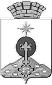 АДМИНИСТРАЦИЯ СЕВЕРОУРАЛЬСКОГО ГОРОДСКОГО ОКРУГАП О С Т А Н О В Л Е Н И ЕАДМИНИСТРАЦИЯ СЕВЕРОУРАЛЬСКОГО ГОРОДСКОГО ОКРУГАП О С Т А Н О В Л Е Н И Еот 27.06.2013г.  № 907г. Североуральскг. Североуральск